Губернатору Орловской области Потомскому В.В.Председателю Орловского областного Совета народных депутатов Музалевскому Л.С.Уважаемый Вадим Владимирович!Уважаемый Леонид Семенович!По сообщениям средств массовой информации в 2016 году Правительство Орловской области наметило произвести укрупнение ряда административных районов Орловщины. В их число в частности попадают Сосковский и Урицкий районы. Данная мера предоставляет возможность нынешнему руководству региона восстановить историческую справедливость в отношении наименований ряда образованных районов.Учитывая данное обстоятельство, просим Вас принять во внимание, что нынешнее название административного района - Урицкий не имеет под собой сколь либо обоснованной привязки, прямой или косвенной мотивации для увековечения его в орловской топонимике. Более того, именно Моисей Соломонович Урицкий, в честь которого он назван, став в 1918 году председателем петроградского Чека, инициировал и возглавлял массовые аресты, расстрелы, акции усмирения не только так называемых «врагов революции», по его указам жестоко подавлялись и голодные пролетарские бунты. За короткий срок «деяний» Урицкого на этом посту, по свидетельству его приемника, в Петрограде было расстреляно около 500 человек. Понятно, что при столь «активной» работе М.С. Урицкому не оставалось времени, чтобы обратить внимание на жизнь и проблемы жителей орловской провинции.Учитывая, что название района Урицкий противоречит здравому смыслу и исторической действительности, просим учесть наш выбор и желание жить и работать на земле, носящей имя нашего земляка, выдающегося государственного деятеля России Александра Алексеевича Нарышкина.А.А. Нарышкин – участник войны 1876-1878 гг. за освобождение Болгарии, Сербии, Черногории от многовекового турецкого ига. Он был награжден знаком отличия Военного ордена – солдатским Георгиевским крестом. Его мужеством восхищался прославленный генерал М.Д. Скобелев. А.А. Нарышкин был действительным тайным советником, членом Государственного Совета, также на протяжении 50 лет состоял в Орловском земстве, возглавлял уездное и губернское земство, был почетным участковым судьей Орловского округа. А.А. Нарышкин награжден одним из высших орденов Российской империи – орденом Апостола Андрея Первозванного. 5 марта 2016 года исполняется 100 лет со дня кончины Александра Алексеевича.А.А. Нарышкин похоронен в родном селе Георгиевском, в 5 км от районного центра Нарышкино, имеющего непосредственное отношение к славному роду крупных государственных деятелей России. Фамилия Нарышкиных имеет полные основания быть увековеченной в названии укрупненного административного района Орловской области.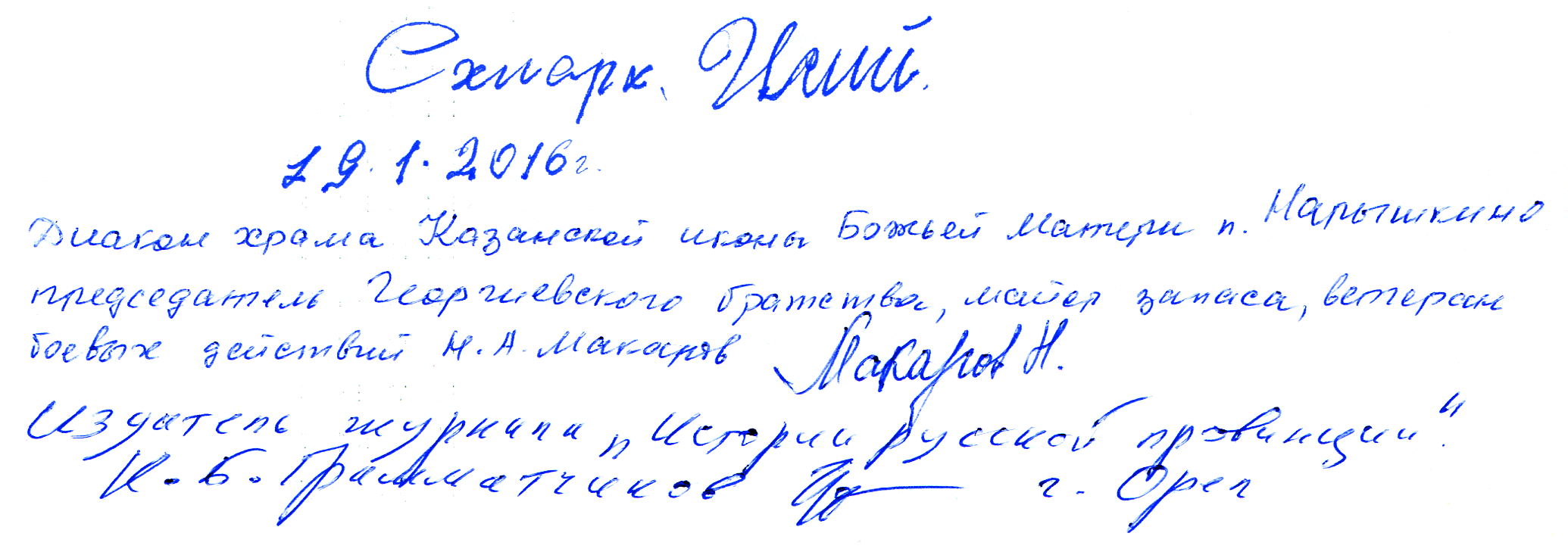 